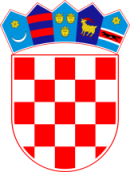 REPUBLIKA HRVATSKASISAČKO-MOSLAVAČKA ŽUPANIJA   OPĆINA MAJUR__________________Ime i prezime__________________Adresa__________________OIB__________________Tel/mob 				   OPĆINA MAJUR          JEDINSTVENI UPRAVNI  ODJELZAHTJEV za __________________________________________________________________________________________________________________________________________________________________________________________________________________________________________________________________________________________________________________________________________________________________________________________________________________________________________________________________________________________________________________________________________________________________________________	__________________________potpis podnositelja zahtjeva   